اختبار الصف الخامس منتصف الفصل الدراسي الثالث 1444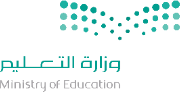 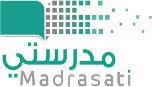 - Choose :	3 /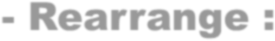 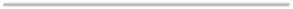 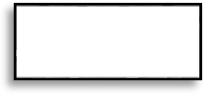 - Circle :1-A sofa in the living room .	2 /2-The mouse is next to the fridge.#.Write :1-This is the ……………………………………..	2 /2-This is the ……………………………………#. Match :Fill in :house	4 /tree candy ox3 /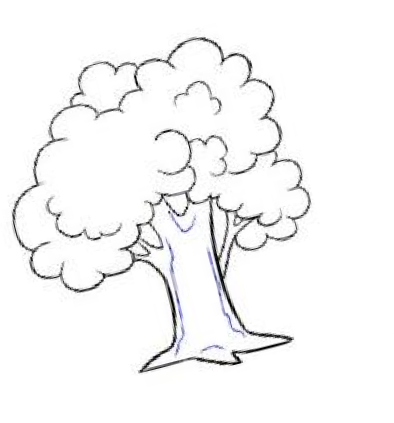 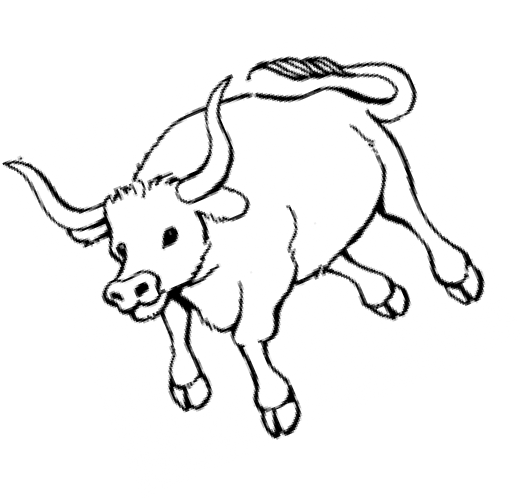 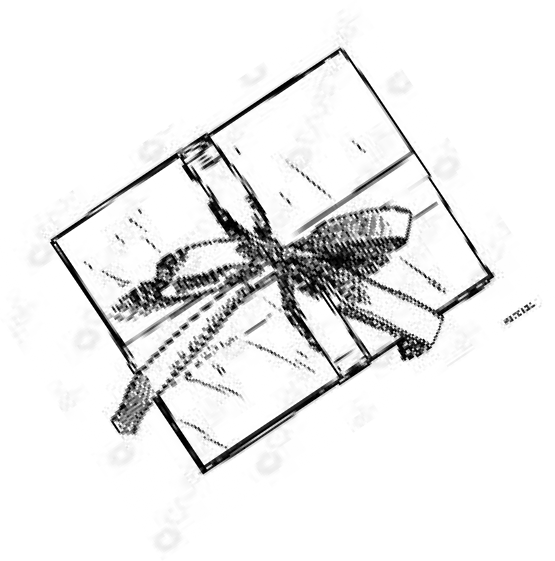 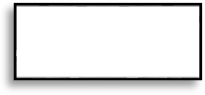 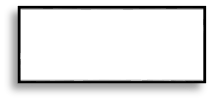 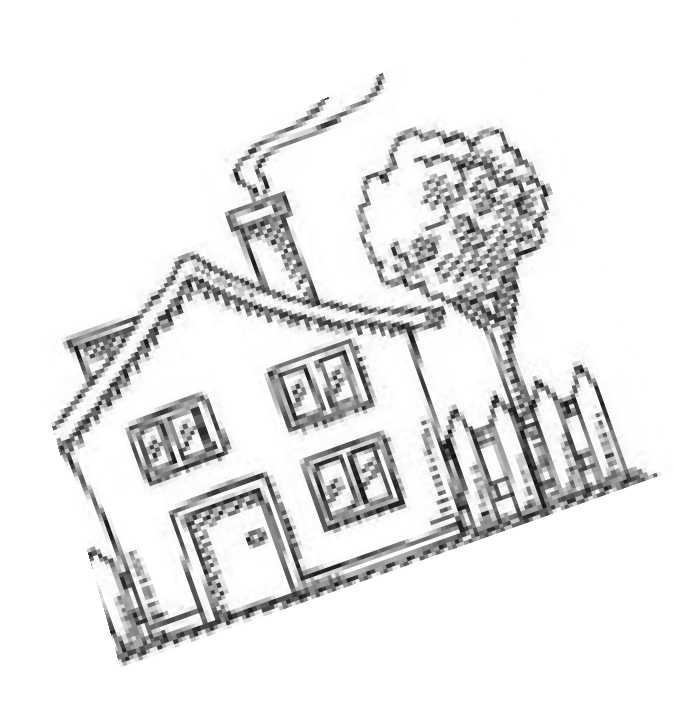 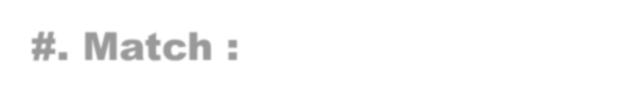 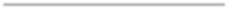 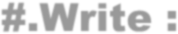 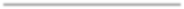 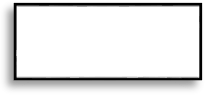 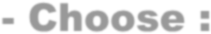 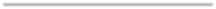 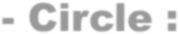 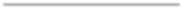 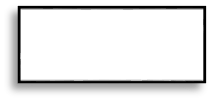 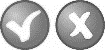 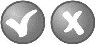 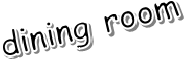 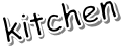 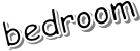 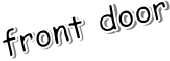 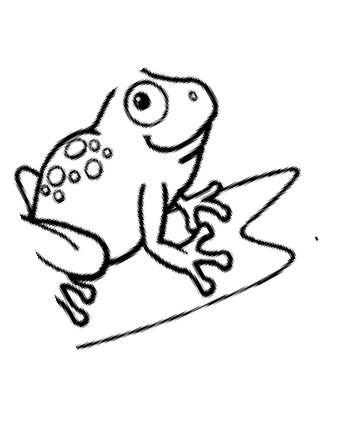 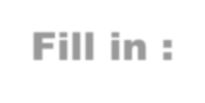 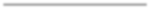 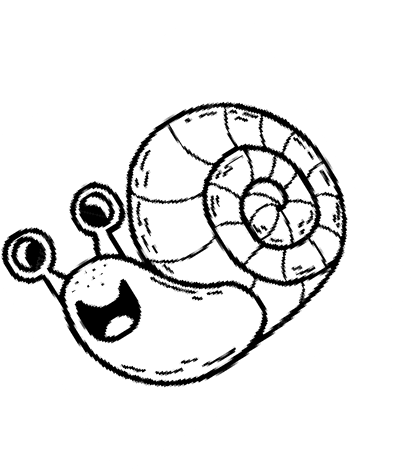 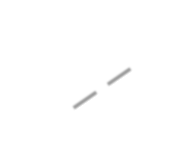 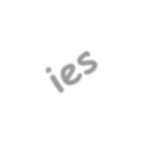 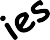 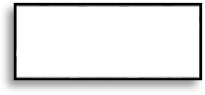 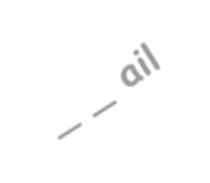 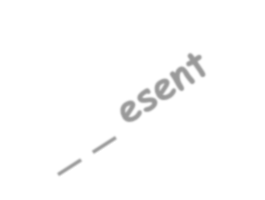 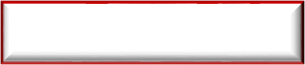 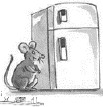 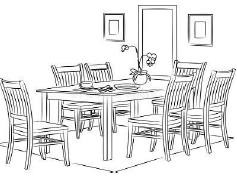 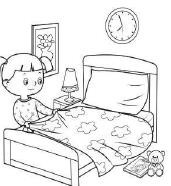 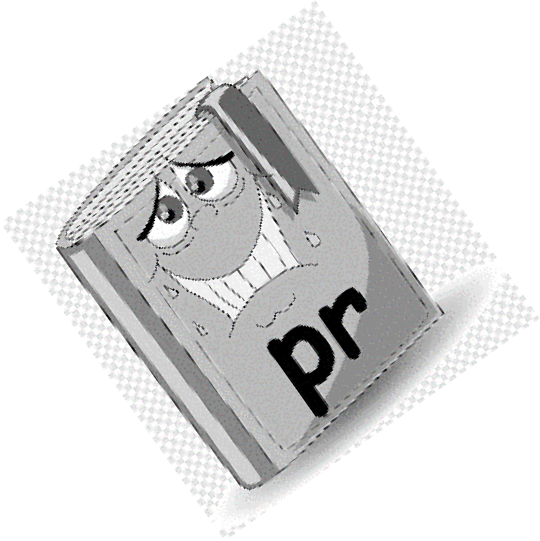 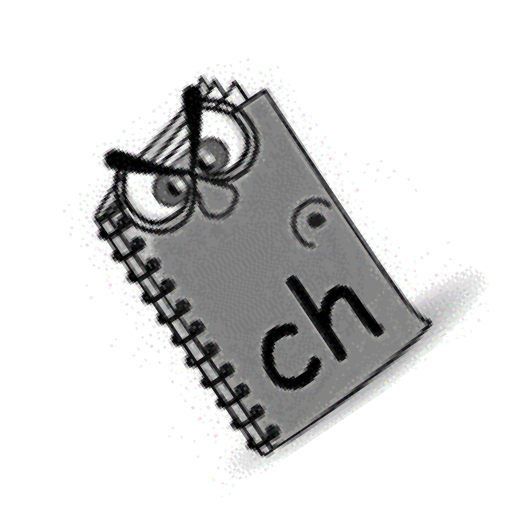 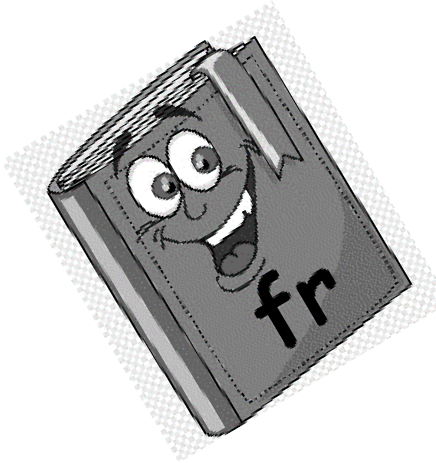 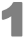 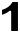 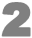 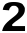 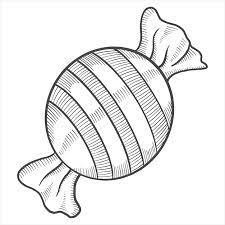 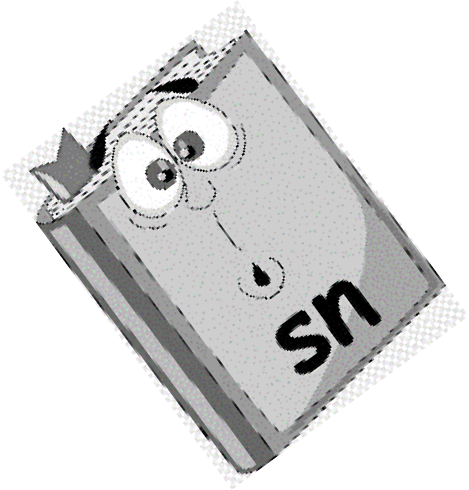 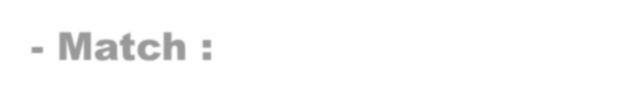 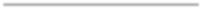 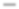 Good luck… Fekry BosubaihThe 5th Grade Exam first period (U3 My House)Q1 Match1- on2- in3- under4- next to5- behindQ2 write the words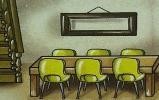 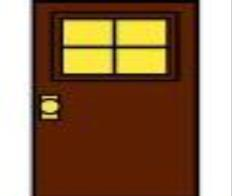 ..........………………………….......................	..............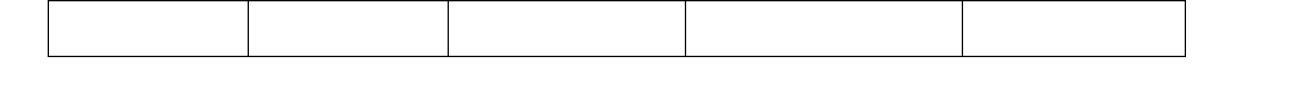 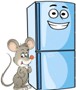 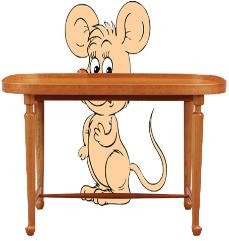 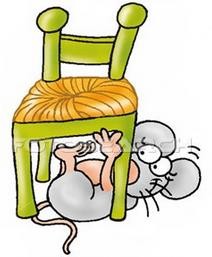 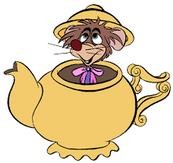 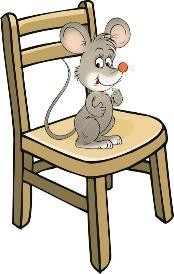 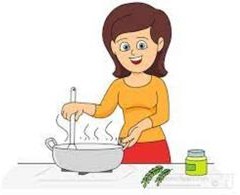 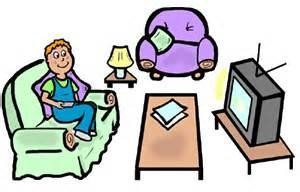 1-front door	2- Dining room	3-kichen	4- living roomQ3 Write the missing letters: (pr -fr – ou)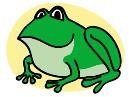 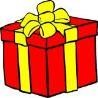 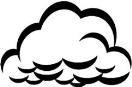 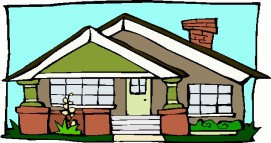 ---og	----esent	cl----d	h	seQ4- unscramble the wordd i r e g f………………….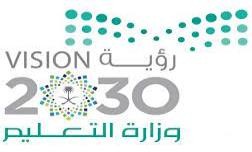 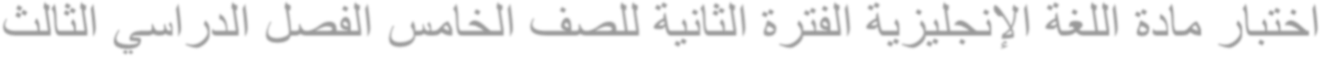 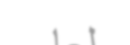 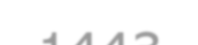 A)- Match: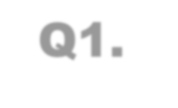 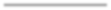 What are these ?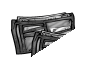 Can I have some candy ? 3- How many MP3 players ?Q2. Controlled Writing:A)- Rearrange: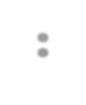 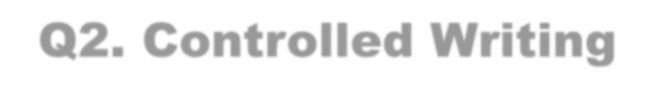 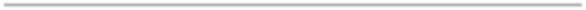 2They are wallets. Here you go .2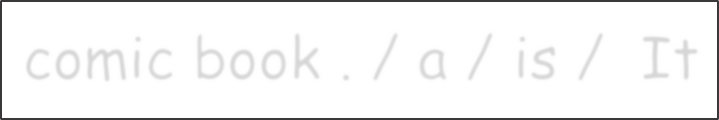 A)- Choose :  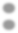 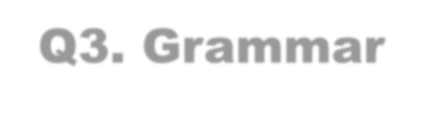 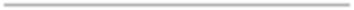 It is ( a – an ) wallet .How many candy are there ( ? - ! ) .What ( are – is ) this ?.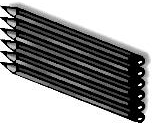 They are ( pencil – pencils ) .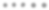 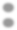 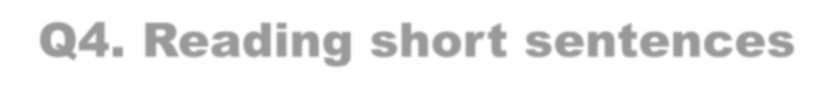 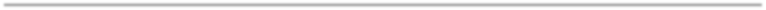 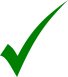 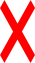 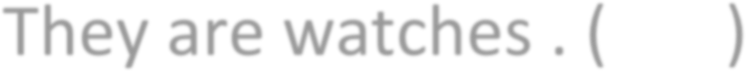 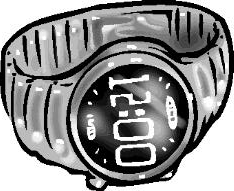 A)-Circle the odd word: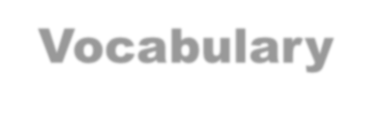 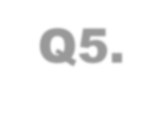 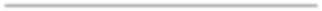 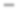 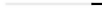 1- pen - cat - pencile – paper. 2- cow – wallet – watch.B)- Read and write the matching number: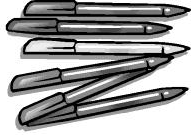 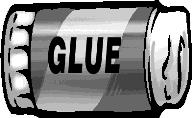 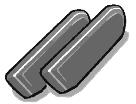 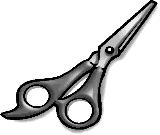 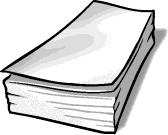 A)-Fill in the missing letters with: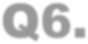 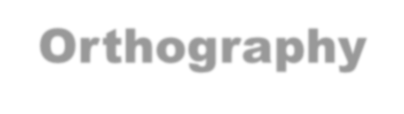 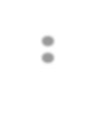 { sw/sp/sn/sm }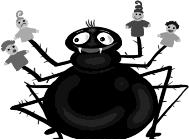 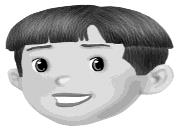 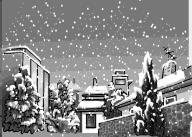 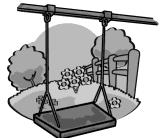 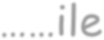 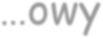 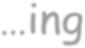 (4) – Choose the correct picture :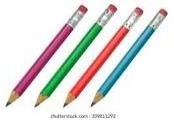 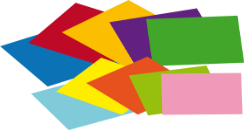 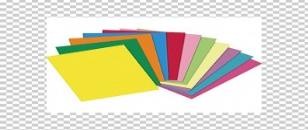 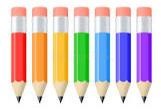 ( 5 ) –Write the correct word under each picture: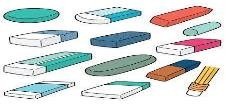 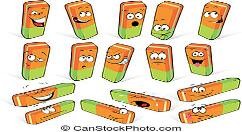 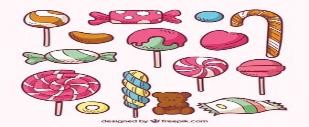 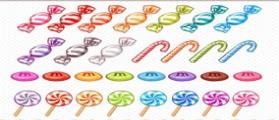 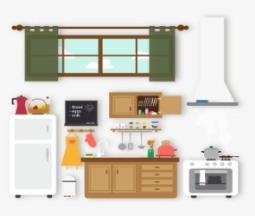 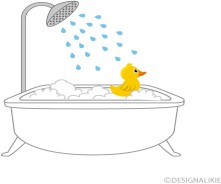 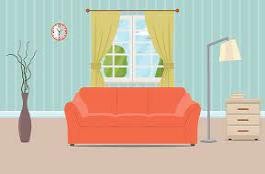 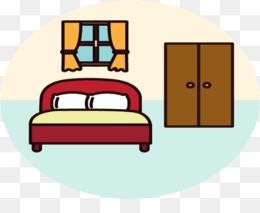 ( 6 ) –Fill in the missing letters :good luck/20الدرجة/ 5الفصلاألسم ثالثي:1- What are	?thesethisthat2 – ………………….. is Ali ?WhoWhatWhere3- She …………….. in the bedroom .amareis.....................................الطالبة اسم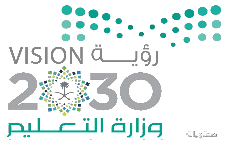 المملكة العربية السعودية.....................................الطالبة اسممكتب التعليم صبياالصف: الخامسمدرسة االبتدائية الثامنة واالسكاناختبار اللغة اإلنجليزية للصف ◊الرابع ◊الخامس االبتدائي – الفصل الدراسي الثالث– 1444 هـName: .......................................................................... Class: /201-Circle the correct answer :اختبار اللغة اإلنجليزية للصف ◊الرابع ◊الخامس االبتدائي – الفصل الدراسي الثالث– 1444 هـName: .......................................................................... Class: /201-Circle the correct answer :اختبار اللغة اإلنجليزية للصف ◊الرابع ◊الخامس االبتدائي – الفصل الدراسي الثالث– 1444 هـName: .......................................................................... Class: /201-Circle the correct answer :اختبار اللغة اإلنجليزية للصف ◊الرابع ◊الخامس االبتدائي – الفصل الدراسي الثالث– 1444 هـName: .......................................................................... Class: /201-Circle the correct answer :اختبار اللغة اإلنجليزية للصف ◊الرابع ◊الخامس االبتدائي – الفصل الدراسي الثالث– 1444 هـName: .......................................................................... Class: /201-Circle the correct answer :اختبار اللغة اإلنجليزية للصف ◊الرابع ◊الخامس االبتدائي – الفصل الدراسي الثالث– 1444 هـName: .......................................................................... Class: /201-Circle the correct answer :1 –Welcome to my house. Would you like to come in ?1 –Welcome to my house. Would you like to come in ?1 –Welcome to my house. Would you like to come in ?1 –Welcome to my house. Would you like to come in ?1 –Welcome to my house. Would you like to come in ?A-You're welcome.A-You're welcome.B- Yes, please .C- It's mine .C- It's mine .2- Where is my mom?2- Where is my mom?2- Where is my mom?2- Where is my mom?2- Where is my mom?A good bye .B- She's in the kitchen.C- That's Ok .3- Can I have some candy ?3- Can I have some candy ?3- Can I have some candy ?3- Can I have some candy ?3- Can I have some candy ?A- Sure .Here you goB- thank you .C- I'm here.4 – Let's count the candy .4 – Let's count the candy .4 – Let's count the candy .4 – Let's count the candy .4 – Let's count the candy .A-1, 2, 3, 4, 5B- a , b , c , d .C- In the bag .2- Read the sentences then put (T)or(F ×):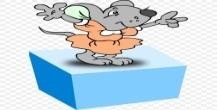 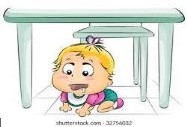 3 –Tick beside the correct word: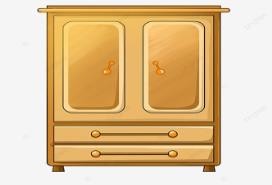 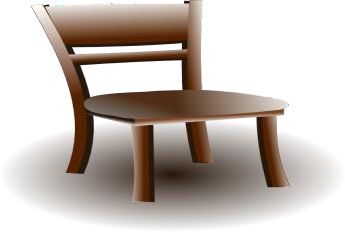 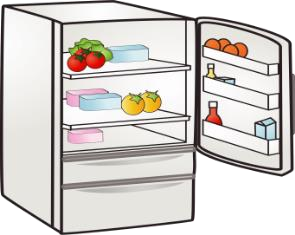 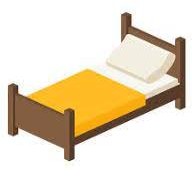 2- Read the sentences then put (T)or(F ×):3 –Tick beside the correct word:2- Read the sentences then put (T)or(F ×):3 –Tick beside the correct word:2- Read the sentences then put (T)or(F ×):3 –Tick beside the correct word:2- Read the sentences then put (T)or(F ×):3 –Tick beside the correct word:2- Read the sentences then put (T)or(F ×):3 –Tick beside the correct word:1-There are 4 pencils .◊◊2- There are 11 papers .◊◊3- There are 16 erasers .◊◊4- There are 30 candies .◊◊1-bedroom2-living room3-bath room4-kitchen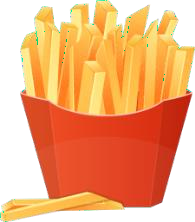 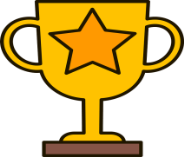 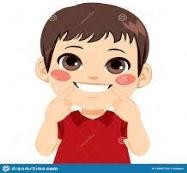 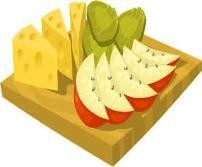 --ies.--ize .--ile .--ack